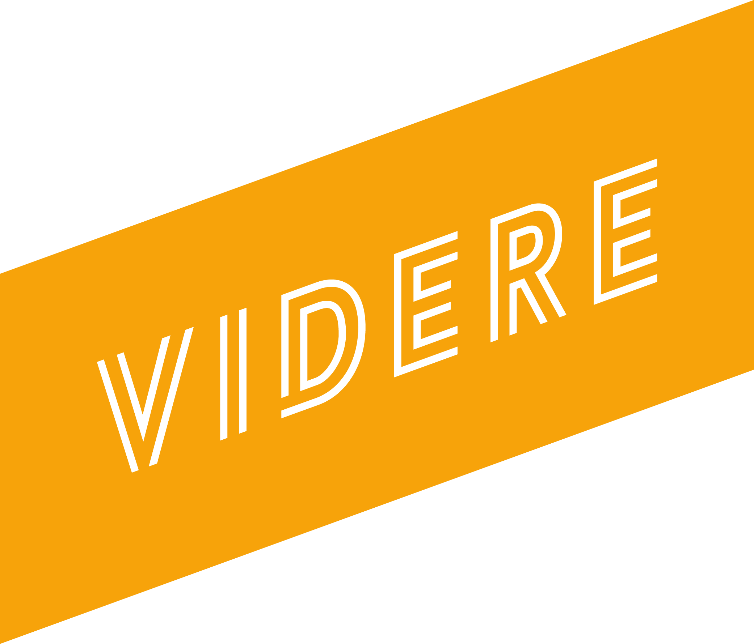 
Utviklet av Kirkerådet med samarbeidspartnereSamling: TRo og TrosidentitetRamme for samlingeNMan kan gjøre alt i små grupper eller samle flere grupper på et sted og ha felles start og avslutning.
Varighet (uten måltid) er beregnet til ca. 1,5 time. Ellers er organiseringen av samlingen opp til dere selv. LEDERMØTEHvis dere er flere ledere på samlingene anbefales det å ha et ledermøte i god til før deltakerne kommer. Der kan dere gå gjennom opplegget, avklare evt. spørsmål og be for samlingen. Opplegget deles ut til alle lederne. Noter gjerne i feltene "Dine notater" mens dere går gjennom.VELKOMMENHer kan en leder si litt om hva som skal skje og gi evt. informasjon og lignende.EVENTUELT MåltidHvis man vil ha måltid som en del av opplegget, kan dette f.eks gjøres her. Måltidet kan enten lages sammen av deltakerne eller forberedes på forhånd.Til lederenSitatet«Hvis religion ikke er en del av løsningen, vil den uten tvil bli del av problemet». Jonathan Sacks, engelsk rabbiFørst av alt må du forplikte deg på å arbeide sammen med andre kristne og dine brødre og søstre fra andre religioner for å fremme kjærlighet, rettferdighet og Guds rikes fred. Da vil din tro og teologi klare seg seg selv. Og selv om det ikke skulle skje, selv om vi ikke ser noen framgang, vil likevel verden bli et bedre sted«Commit yourself first of all to acting together with your fellow Christians and your brothers and sisters in other religions in promoting the love, justice and peace of Gods reign – and your theologies will take care of themselves. And even if this doesn’t happen, even if we don’t make much progress, the world will still be better off.»Paul Knitter, amerikansk teolog og religionsteologtemaNoen snakker om å være «trygg i troen». Men hva er egentlig tro? Hva består troen av og hvordan påvirkes den?MålReflektere over hva tro er og hvordan den påvirker livet vårt. Hvilke bilder får jeg i hodet når jeg tenker på Gud? Er det noen sammenheng med mine bilder av Gud og hvordan jeg har det hjemme, min oppvekst og min familie og mine venner? Er tro noe uforanderlig, som må vernes som en edelsten, eller er tro noe som endrer seg og er i bevegelse og i utvikling? Hva skjer når tro møter annen tro? Kan jeg da være trygg i troen min?Denne samlingen er hentet fra –sier vi, utviklet av Mellomkirkelig råd og kirkelig dialogsenter. Hele opplegget finner du på siervi.no ØvelserØvelse 1: Bilder av GudHvordan ser vi for oss Gud, Jesus og Den hellige Ånd? Hva tenker vi om forholdet mellom oss selv og disse tre? Bruk en eller flere av øvelsens deler i timen.Tid:Ulike deler av øvelsen kan velges. Tid avhenger av leders ønsker.Utstyr:Tegneark og blyant/penn (ikke strengt nødvendig), utprint av ulike motiver som du kan hente fra nettet (Gud, Jesus, Den hellige Ånd og "mennesket"). Tips til de ulike motivene som er lette å finne står beskrevet i øvelsen.Mål:Øker refleksjonen rundt gudsbilder og identitet.GjennomføringBe deltakerne lage en enkel tegning av hvordan de forestiller seg Gud, Jesus og Den Hellige Ånd (kan være enkle «fyrstikktegninger». Ikke bruk for lang tid på dette, det er kun ment for å bevisstgjøre seg selv på hvordan en forestiller seg Gud i tre ulike skikkelser).Alternativt:Hva er det første bildet vi får i hodet når vi skal tenke på Gud, Jesus, Den hellige Ånd? Be deltakerne bruke noen sekunder på å se hver av dem for seg (gi noen sekunder på hver av treenighetens personer).Ta en runde der alle deler noen av sine tanker eller tegninger.Vis så bilder/symboler som vi kjenner fra litteraturen og kunsthistorien og still spørsmål knyttet til disse bildene. Eksempler kan være:Gud. Heng opp/vis først bilder/symboler på Gud:Gud i Michelangelos «skapelsen»Gud som øye (Guds øye)Gud som brennende buskGud som hånd/henderGud som dramatiske skyerGud som solenGud som Moder jordSpørsmål. Bruk gjerne hele rommet og intervju deltakerne der de plasserer seg:Hvilke symbol/bilde forbinder du mest med Gud (still deg ved det bildet som du identifiserer deg med)?Hvorfor tror du det er slik?Bruk ett ord for å beskrive bildet du stilte deg bak (og dermed for å beskrive hvordan du oppfatter Gud).Jesus. Heng opp/vis så bilder/symboler på Jesus:Jesus «klassisk» nordisk mann. Hvit i huden og gyllent hår. Eks kan være Henrik Sørensens altertavle i Hamar domkirkeJesus i form av symbolet korsJesus på korsetRasta-JesusJesus i krybbenJesus slik han «mest sannsynlig» så ut med tanke på forskning omkring mennesker i datidens PalestinaJesus som en høne med kyllingene sineRembrandts bilde av «Den bortkomne sønn».Spørsmål:Hvilke symbol/bilde forbinder de mest med Jesus (still deg ved det bildet som du identifiserer deg med)?Hvorfor?Bruk ett ord for å beskrive bildet du stilte deg bak (og dermed for å beskrive hvordan du oppfatter Jesus).Den Hellige Ånd. Heng opp/vis først bilder/symboler på Den Hellige Ånd:DHÅ som en dueDHÅ som trekantDHÅ som ung mann (fortellingen om de tre besøkende i )DHÅ som skyer/vind/landskap eller hav i bevegelseDHÅ som energiDHÅ som solenSpørsmål:Hvilke symbol/bilde forbinder de mest med DHÅ (still deg ved det bildet som du identifiserer deg med)?Hvorfor?Bruk ett ord for å beskrive bildet du stilte deg bak (og dermed for å beskrive hvordan du oppfatter DHÅ).Mennesker i forhold til Gud/Jesus/Den Hellige Ånd. Heng opp/vis først bilder/symboler på menneske i forhold til Gud/Jesus/Den Hellige Ånd:Mennesket i Michelangelos «skapelsen»Mennesket som ond og grusomGud som brennende buskMennesket i Guds hånd/henderMennesket som stolt og oppreistMennesket som fortapt og hjelpeløsSpørsmål:Hvilke symbol/bilde forbinder de mest med Mennesket i forhold til Gud/Jesus/DHÅ (still deg ved det bildet som du identifiserer deg med)?Hvorfor?Bruk ett ord for å beskrive bildet du stilte deg bak (og dermed for å beskrive hvordan du oppfatter mennesket i forhold til Gud).Spørsmål til videre samtale:Var bildene dekkende for hva vi tenker om Gud, Jesus og Den Hellige Ånd, eller var det mye som «manglet»?Kan vi finne ut hvorfor bildene som er vist blir brukt så mye for å beskrive Gud?Kan vi finne ut hvorfor vi selv har de bildene vi har av Gud?Er bildene bare avhengig av stedene vi har vokst opp (Norge, andre steder)?Er det mulig å tenke om Gud og den hellige Ånd som noe «konkret»?Hva gjør at det er lettere (kanskje?) med Jesus?Hvilke bilder vil en ateist (ikke-troende) ha av Gud, og hvilke bilder tror dere en muslim/jøde/ sikh/ buddhist vil ha av Gud?Kan den enkelte i gruppen finne ut av dette til neste time (snakke med noen som kan fortelle)?Vil de skille seg mye fra oss selv om ateisten/muslimen/buddhisten er født og oppvokst i Norge?Tror du det er flere likheter med hvordan en kristen og muslim i Norge ser for seg Gud enn en kristen i Norge og en kristen i Mongolia/Thailand (evnt. der menigheten har vennskapsmenighet)?Betyr likheter/ulikheter noe for troen vår som kristne?Er det mulig for oss å forstå hvilke bilder og forestillinger andre har i hodet av Gud (både andre kristne, muslimer, jøder, ateister, osv.)?De siste bildene av mennesket i forhold til Gud, påvirker disse bildene hvordan vi ber?Tenk på de ulike måtene vi innleder bønn på i kirken:«Kjære Gud»«Vår Far som er i himmelen»«Vår Herre Jesus Kristus»«Gud, vår Far og Mor»«Evige Gud»«Hellige Gud, himmelske Far»«Du som er med meg»«Vår Skaper, Frigjører og Livgiver»osv.Øvelse 2: Troens byggeklosser – en filosofisk samtaleHva tror du på? Hva er det som er viktig for deg og som du tror bør prege livet ditt? Er det mulig å fylle troen vår med ulike ord eller begreper for å beskrive den?Det er viktig å si noen innledende setninger som åpner for et mangfold av «Dette tror jeg på…». Her kan du bruke egen tekst eller Linn Skåbers tekst fra Øvelse 3 om du ønsker.Tid:ca 45 minUtstyr:Ark og penn/blyant til hver, på arket står "Jeg tror på..." (eller de skriver det selv). Tegn 8 byggeklosser (firkanter, trekanter, rundinger, el.lign) på arket. I hver byggekloss skal den enkelte sette inn et ord som svarer på innledningen "Jeg tror på...", tavle/whiteboard el. lign.Mål:Øke refleksjonen rundt troens ulike dimensjoner. Kan tro være noe uforanderlig, som kun må vernes, eller er tro og trospraksis noe som stadig er i bevegelse og i utvikling? Hva skjer når tro møter annen tro?Gjennomføring:Arkene deles ut og gruppen får noen minutter til å fylle inn ord (det viktigste er samtalen etterpå, ordene kan fylles ferdig ut i samtalen). På tavlen skrives forslagene opp i rekke (f.eks. kan ordene være rettferdighet, skaperkraft, miljøvern, kjærlighet, Gud, Jesus, bønn, gode venner, livet etter døden, oppmerksomhet, et fint og godt hjem, osv.)Se om dere kan bygge opp en figur av byggeklossene som sier noe om hva vi tror på.Spørsmål til samtale:Er det mulig å sette noen byggeklosser i bunn eller på toppen?Hvorfor?Kan dere utifra byggeklossene sette sammen en setning om hva dere som gruppe tror på?Kan dette kalles en felles trosbekjennelse?Er dette noe som kommer til å stå til evig tid, eller er noe i forandring?Hva tror du fyller byggeklossene hos en voksenperson eller en besteforelder?Kan du huske en gang dere endret litt på tankene deres og begynte å tro litt annerledes enn før?Kan du komme på noen møter med andre menneskers tro som gjorde inntrykk på deg?Hva tror politikerne på – og hvordan vil deres byggeklosser fylles med innhold? Hva skiller de politiske partiene når det gjelder verdier og fokusområder?Øvelse 3: CredoTid:Minst 45 minutterUtstyr:Penn og papir. Utskrift av trosbekjennelseneMål:Refleksjon om hva som betyr noe for hver enkelt av oss sett i sammenheng med den kristne tro vi tilhørerGjennomføring:Det finnes en lang tradisjon for å skrive sin egen, personlige trosbekjennelse. Det er en liten øvelse i å formulere hva som er viktig for meg og hvordan det er henger sammen med min tro. Det finnes til og med trosbekjennelser («Credo» som betyr «jeg tror») som ikke er religiøse. Vi har samlet to trosbekjennelser til inspirasjon for å skrive egne trosbekjennelser i denne øvelsen. Les først den apostoliske trosbekjennelsen sammen:Jeg tror på Gud Fader, den allmektige,himmelens og jordens skaper.Jeg tror på Jesus Kristus, Guds enbårne Sønn, vår Herre,som ble unnfanget ved Den Hellige Ånd,født av jomfru Maria,pint under Pontius Pilatus,korsfestet, død og begravet,fór ned til dødsriket,stod opp fra de døde tredje dag,fór opp til himmelen, sitter ved Guds,den allmektige Faders høyre hånd,skal derfra komme igjen for å dømme levende og døde.Jeg tror på Den Hellige Ånd,en hellig, allmenn kirke, (en hellig, katolsk kirke)de helliges samfunn,syndenes forlatelse,legemets oppstandelseog det evige liv.Amen.Les trosbekjennelsen som Linn Skåber har skrevet nedenfor til sin kirke og sitt nærmiljø (Stedsnavn og gatenavn er ikke så viktige her. Det kunne vært på deres hjemsted og navnene, trikken og cafébordene kan byttes ut med noe dere gjenkjenner dere i derfra):Jeg trorJeg tror på Gud Fader den allmektige.Himmelens og jordens skaper.Også tror jeg på andre ting… mindre ting.På solfylte ettermiddager på Grünerløkka for eksempel. Når det akkurat har regnet og det er dammer på asfalten og glitter i luften… eller at noen bare har spylt asfalten natt til søndag morgen.Også tror jeg på italiensk is og den franske ostebutikken ved siden av her og på Birkelunden og cafébord og lyden av trikk og lyden av hjerteslag og hun som alltid går og roper uten at vi skjønner hva hun sier, men som gir oss trygghet fordi hun tilhører oss, vårt sted, vår verden… også tror jeg på møter.Møter mellom mennesker som ikke kjenner hverandre, men som snakker til hverandre likevel. Kanskje bare et: «Unnskyld meg» hvis de skulle komme til å skumpe borti hverandre midt i Thorvald Meyers gate eller på et hjørne av Markveien.Også tror jeg på rom. Rommene i oss og rundt oss. Kanskje mest rundt oss. Der vi ikke er alene, men kan møte andre mennesker, i rom. Å være stille sammen, prate sammen, være sammen, høre sammen.Rom midt i byen med vide porter og høye tak. Paulus kirke for eksempel. Jeg tror på det høye taket der.Også tror jeg på mennesker inni disse rommene… som sier: Kanskje «Hei!» eller «Vil du ha en kaffe?» eller «Gud velsigne deg»… og de serverer trygghet og stearinlys og av og til egg og bacon.Jeg tror på alt detteDet er dette jeg tror på.Det er derfor jeg tror på Gud den AllmektigeHimmelens, jordens, nyvasket asfalt, parkenes, og Paulus kirkes skaper.AmenLinn Skåbers tekst i anledning folkemøte i Paulus kirke mandag 27. mai 2013. Gjengitt med tillatelse fra forfatteren.En annen personlig tekst som kan brukes som alternativ eller i tillegg til Linn Skåbers tekst er fra et verksted på en «stille dag» i Sofienberg kirke i regi av Pusterommet, forfattet av Linda Mathisen (og gjengitt med tillatelse fra henne):Jeg tror på ordsom får bli livog bo hos ossJeg tror på livsom får bli lekog danse mellom osspå baller i luftabyggeklosserog tårn som rasermed bulder og brakJeg tror på JApå TAKKpå å ta mørke i motpå å tørre å kjennehvor vondt det gjørnår greiner knekkernår knopper bristernår blad fallerJeg tror på å ligge i mørketmed skall omkringvære frøtro på lysetog jubelen som bryter løspå andre sidenHva tror du på?Skriv din egen trosbekjennelse. Fyll den med minst 8 ting/tanker/følelser/beskrivelser (slik som Linn Skåber) som du tror på, ting som er viktige for deg.Alternativt kan det deles inn i grupper på 3 som sammen skriver en trosbekjennelse («Vi tror på…»). Se om det er mulig å finne ting som er viktige for deg/dere som kan kobles til Gud, Jesus og Den hellige ånd? Hva gjør at det er så viktig i Apostolikum å nevne alle tre og hva kjennetegner dem?Samtale:Apostolikum er resultat av en prosess hvor mange mennesker har forhandlet seg frem til en felles forståelse av hva troen deres innebærer. Svært viktig er det at Gud, Sønnen og Den hellige ånd alle blir omtalt – og at de også omtales som treenig. Linn Skåber har skrevet sin egen, personlige trosbekjennelse, og hos henne «stopper det opp» etter Gud. Hvorfor det tror dere? Og hva inneholder Skåbers tekst som vi ikke finner i Apostolikum?Med utgangspunkt i apostolikum, Linn Skåbers trosbekjennelse og egne trosbekjennelser (hvis dere ønsker), skriv en trosbekjennelse på tavlen som dere alle kan bli enige om. Begynn med:Jeg tror på Gud Fader den allmektige.Himmelens og jordens skaper.Eller ganske enkelt:Jeg/ vi tror på …Bibelstudieles Lukas 7, 1-10Bakgrunn for Lukasteksten:På Jesu tid var det som nå er Palestina og Israel del av Romerriket som strakte seg over store deler av områdene rundt Middelhavet. Keiseren i Roma var øverste leder og så var det utsendt representanter til ulike områder, som skulle passe på ro og orden. Militærvesenet var på plass i alle områder, og offiserene var en del av dette. Romerne hadde en annen religion enn det som ble praktisert i mange av de lokale samfunnene.Dette er en troshistorie. Men den er også en historie om tillit på tvers av skiller som vi ikke til vanlig tror finnes der. Hva – og ikke minst hvordan – har den romerske offiseren i Kapernaum fått en tillit til en person som Jesus, som ikke tilhører hans verden? Hva betyr det at han verdsetter en tro som ikke er hans? Han bygger en synagoge for lokalsamfunnet – der han selv er en del av okkupasjonsmakten. Hvorfor gjør han det? Hvordan har han blitt i stand til å se, til å lete, utenfor sin egen verden? Det er ikke bare å tåle – respektere – men innebærer kanskje noe mer?Gjennomføring: Sitt i ring. Gjerne på gulvet eller med en ring av stoler. Alle leser et vers hver.Spørsmål til samtale:Hva handler denne teksten om?Hvem er hovedpersonene?Er det noen overraskelser i teksten?Kan det være at andres tro kan lære oss noe?Les Matteus 13 og Matteus 17, 19-20 Bakgrunn for Matteustekstene:Sennepsfrøet blir brukt som bilde på både himmelriket og på troen i både Matteus og Lukas. Sennepsfrøet er svært lite, men gror likevel til og kan bli opp til fire meter høyt..Gjennomføring: Sitt i ring. Gjerne på gulvet eller med en ring av stoler. Alle leser et vers hver.Spørsmål til samtale:Hva er tro?Kan tro måles?Ordtaket ”tro kan flytte fjell” er sannsynligvis hentet fra denne bibelteksten. Hva kan det bety?Kan sterk tro også være noe negativt? Kan du gi noen eksempler?AvslutningEn enkel avslutning med bønn, lystenning og musikk kan se slik ut:Forberedelse til bønnLederen kan spørre deltakerne om hva de vil be om ut fra samlingens tema.Felles bønnLederen ber en felles bønn basert på innspillene ovenfor.Lystenning og bønn (med musikk)Her kan deltakerne selv få mulighet til å tenne et lys og be en bønn for noe eller noen som de tenker på. Bruk innspilt musikk eller syng en sang sammen mens deltakerne tenner lys.Leder: "La oss be Vår Far/Fader Vår sammen."Alle ber sammen. VelsignelseLederen lyser velsignelsen eller alle sier velsignelsen sammen: 
"Velsign oss Gud vår Far, velsign oss Guds Sønn, velsign oss du Guds hellige ånd."Lederen kan avslutte med å takke for i dag og informere om neste samling.